         Информация о принятых воспитанниках за июль  2021г.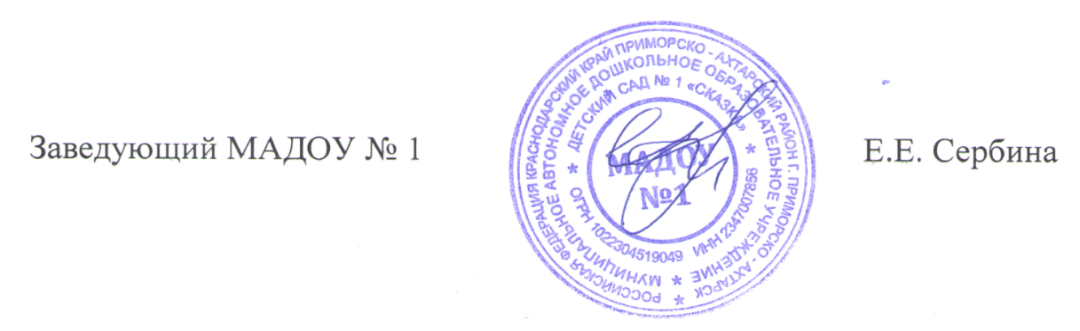 Заведующий МАДОУ № 1                                                      Е.Е. Сербина№ приказаДатаГруппаКоличество детей62-ОД01.07.2021г.средняя163-ОД01.07.2021г.2 смешанная ранняя 164-ОД01.07.2021г.1 смешанная ранняя165-ОД01.07.2021г.1 смешанная ранняя198-ОД02.07.2021г.2 смешанная ранняя199-ОД02.07.2021г.2 смешанная ранняя1100-ОД05.07.2021г.2 смешанная ранняя1101-ОД05.07.2021г.1 смешанная ранняя1102-ОД05.07.2021г.1 смешанная ранняя1103-ОД05.07.2021г.1 смешанная ранняя1104-ОД06.07.2021г.1 смешанная ранняя1106-ОД07.07.2021г.2 смешанная ранняя1107-ОД07.07.2021г.1, вторая младшая 1109-ОД12.07.2021г.2 смешанная ранняя1113-ОД14.07.2021г.семейная  смешанная ранняя1114-ОД14.07.2021г.2 смешанная ранняя1115-ОД14.07.2021г.1, вторая младшая1117-ОД14.07.2021г.1 смешанная ранняя1119-ОД15.07.2021г.2 смешанная ранняя1120-ОД16.07.2021г.1 смешанная ранняя1121-ОД19.07.2021г.1 смешанная ранняя1122-ОД20.07.2021г.2 смешанная ранняя1127-ОД26.07.2021г.2, вторая младшая1127/1-ОД26.07.2021г.1 смешанная ранняя1130-ОД27.07.2021г.2 смешанная ранняя1